GemeindeRegierungspräsidium      DatumBearbeiterTel. Nr.Az.:Mit jeder Quartalsmeldung des voraussichtlichen Finanzbedarfs wird seitens der Gemeinde/Stadt bestätigt, dass die Mittel zur anteiligen Begleichung zuwendungsfähiger Zahlungen erforderlich sind (Ziff. 1.6 des Zuwendungsbescheids; Ziff. 1.2 ANBest-K).In Abstimmung mit dem Ministerium für Finanzen und Wirtschaft müssen beim Auszahlungsantrag bereits zum Meldetermin - abweichend von Ziff. 1.4 ANBest-K - Rechnungen in Höhe der Mittelanforderung zur Zahlung vorliegen. Wir bestätigen daher, dass im Auszahlungsantrag Mittel nur in der Höhe angefordert werden, in der Rechnungen zur Zahlung vorliegen.Im Übrigen wird mit elektronischer Vorlage jeder einzelnen Mittelanforderung deren sachliche und rechnerische Richtigkeit bestätigt.Unterschrift                            Dienstsiegel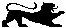 Kommunalinvestitionsförderungsgesetz (KInvFG);Auszahlung der bewilligten BudgetsErklärung der Zuwendungsempfänger